КРИТЕРИИоценки деятельности МАУ ДО ЦДТ "Радуга талантов"  № п/пКритерий, источник оценкиПоказательИндикатор измеренияОценка показателя (в баллах)Интегральная оценка по критерию    от 0 до 3123456 1.Качество  муниципальной услуги по реализации дополнительных общеразвивающих программ (по показателям 1-3 из отчета учреждения по выполнению муниципального задания на 01 января), степень внедрения персонифицированного дополнительного образования (показатели 4-6 по данным портала ПФДО на 15 июля)1.1. Доля детей, осваивающих дополнительные образовательные программы.1.2. Доля детей, ставших победителями и призерами всероссийских и международных мероприятий.1.3. Доля родителей (законных представителей),  удовлетворенных условиями и качеством предоставляемой образовательной услуги.1.4. Доля детей, получающих услугу по сертификату  учета1.5. Зачисление на программы по сертификату персонифицированного финансирования1.6. Предоставление востребованных сертифицированных программ  -  104%    - 10%- 96%- 39%- 83%- 100%211122Сумма баллов по показателям:12-10 баллов=39-7 баллов=26-4 баллов=13-1 балл=02.Качество кадрового обеспечения (по показателям 1-3 из раздела 6 формы статистического наблюдения ДО-1 на 1 января; по показателю 4 из протоколов конкурсных комиссий города, края, информации учреждений с подтверждающими документами)2.1. Доля педагогических работников, имеющих высшее профессиональное образование, в общем числе педагогических работников.- 77 %;2Сумма баллов по показателям:от 11 баллов =38-10 баллов= 24-7 баллов= 1до 3 баллов включительно=02.Качество кадрового обеспечения (по показателям 1-3 из раздела 6 формы статистического наблюдения ДО-1 на 1 января; по показателю 4 из протоколов конкурсных комиссий города, края, информации учреждений с подтверждающими документами)2.2.  Доля педагогических работников, аттестованных на высшую и первую квалификационную категорию в общем числе педагогических работников.- 40 %;2Сумма баллов по показателям:от 11 баллов =38-10 баллов= 24-7 баллов= 1до 3 баллов включительно=02.Качество кадрового обеспечения (по показателям 1-3 из раздела 6 формы статистического наблюдения ДО-1 на 1 января; по показателю 4 из протоколов конкурсных комиссий города, края, информации учреждений с подтверждающими документами)2.3.Доля молодых педагогических работников до 35 лет в общем числе педагогических работников.- 26%2Сумма баллов по показателям:от 11 баллов =38-10 баллов= 24-7 баллов= 1до 3 баллов включительно=02.Качество кадрового обеспечения (по показателям 1-3 из раздела 6 формы статистического наблюдения ДО-1 на 1 января; по показателю 4 из протоколов конкурсных комиссий города, края, информации учреждений с подтверждающими документами)2.4. Наличие педагогических работников, участвующих и побеждающих в конкурсах профессионального мастерства городского, регионального, всероссийского уровня (каждый  педагогический работник учитывается по максимальной оценке индикатора один раз)-  Братанова К.В. -  победитель  заочного этапа краевого конкурса «Педагогический дебют -2020»  - Шишкина М.А. – победитель заочного этапа краевого этапа Всероссийского конкурса профессионального    мастерства работников сферы дополнительного образования «Сердце отдаю детям»    - Братанова К.В. – участник городского конкурса молодых педагогов муниципальных образовательных учреждений г.Хабаровска «Шаг вперед»  61Сумма баллов по показателям:от 11 баллов =38-10 баллов= 24-7 баллов= 1до 3 баллов включительно=03.Участие и организация городских мероприятий (по приказам управления образования за отчетный период)Участие и организация мероприятий, конкурсов в городе по отрасли «Образование», включая все направления деятельности (за каждое наименование)-организаторы - 4-победители - 4-призеры - --участники - 621612-62По сумме баллов за все мероприятия определяется шкала оценки от 3 до 04.Инновационная деятельность(по показателям 1-4 информация учреждения с подтверждающими документами,  по показателю  4  из формы статистичес-кого наблюдения ДО-1 на 1 января)4.1. Наличие инновационных, экспериментальных,  опорных площадок, статуса ресурсного центра / городского методического объединения (за каждое наименование) - Муниципальная инновационная (опорная) площадка «Создание инклюзивной среды в системе дополнительного образования- Муниципальная инновационная (опорная) площадка «Реализация дополнительных общеразвивающих программ социально-педагогической направленности»- Муниципальная инновационная (стажировочная) площадка «Сопровождение руководящих кадров в процессе аттестации»(приказ № 997 от 22.08.2018 г.) - Городское МО  методистов учреждений дополнительного образования (приказ №1166 от 13.09.2019 г.)3По сумме баллов показателей:от 9 баллов=36-8 баллов=23-5 баллов=1до 2 баллов включительно=04.Инновационная деятельность(по показателям 1-4 информация учреждения с подтверждающими документами,  по показателю  4  из формы статистичес-кого наблюдения ДО-1 на 1 января)4.2. Доля адаптированных, авторских программ с подтверждением экспертной краевой комиссии, программ с использованием сетевых  и дистанционных технологий в общем числе реализуемых  дополнительных общеобразовательных программ1-а сетевая программаС марта 2020 все программы  с использованием дистанционных технологий - 100%3По сумме баллов показателей:от 9 баллов=36-8 баллов=23-5 баллов=1до 2 баллов включительно=04.Инновационная деятельность(по показателям 1-4 информация учреждения с подтверждающими документами,  по показателю  4  из формы статистичес-кого наблюдения ДО-1 на 1 января)4.3. Представление  опыта учреждения, педагогов, руководителей (мастер-классы, конференции, коллегии, профессиональные журналы, сборники статей) на городском, региональном, всероссийском уровне-федеральный уровень; -региональный уровень;-городской уровень1682010По сумме баллов показателей:от 9 баллов=36-8 баллов=23-5 баллов=1до 2 баллов включительно=04.Инновационная деятельность(по показателям 1-4 информация учреждения с подтверждающими документами,  по показателю  4  из формы статистичес-кого наблюдения ДО-1 на 1 января)4.4. Наличие  научных обществ учащихся (НОУ)и-                                                                                                                                                                                                                                                                                                                                                                                                                                                                                                                -По сумме баллов показателей:от 9 баллов=36-8 баллов=23-5 баллов=1до 2 баллов включительно=05.Достижения учреждения, коллективов,  обучающихся (по информации учреждений с подтверждающими документами)5.1. Наличие грантополучателей по итогам  конкурсов,  стипендиатов Мэра города, Губернатора края, Президента Российской Федерации  (за каждого)-федеральный уровень; -краевой уровень;-городской уровень3121По сумме баллов показателей:от 15 баллов=39-14 баллов=23-8 баллов=1до 2 баллов включительно=05.Достижения учреждения, коллективов,  обучающихся (по информации учреждений с подтверждающими документами)5.2. Наличие образцовых детских коллективов- образцовый хореографический ансамбль «Улыбка» - образцовый оркестр народных инструментов «Амурские ребята»-образцовый коллектив любительского художественного творчества «Вдохновение»3По сумме баллов показателей:от 15 баллов=39-14 баллов=23-8 баллов=1до 2 баллов включительно=05.Достижения учреждения, коллективов,  обучающихся (по информации учреждений с подтверждающими документами)5.3.Значимые для города и отрасли победы: -учреждения;-коллективов (объединений);-обучающихся-федеральный уровень; -краевой уровень;-городской уровень429640По сумме баллов показателей:от 15 баллов=39-14 баллов=23-8 баллов=1до 2 баллов включительно=06.Оказание дополнительных платных услуг (по информации финансово-экономического отдела управления образования)6.1. Выполнение плана платных услуг108 % 1По сумме баллов показателей: от 6 баллов=36-8 баллов=23-5 баллов=1до 2 баллов включительно=06.Оказание дополнительных платных услуг (по информации финансово-экономического отдела управления образования)6.2. Использование внебюджетных средств на развитие материально -технической базы учреждения 37,1 % 2По сумме баллов показателей: от 6 баллов=36-8 баллов=23-5 баллов=1до 2 баллов включительно=07.Организация канику-лярного отдыха и занятости (по приказам управления на основе отчетов-самоанализов учреждения по итогам каникулярных периодов)7.1. Выполнение планового показателя  по охвату обучающихся различными формами отдыха.7.2. Соблюдение норм СанПИН при организации лагеря.7.3. Организация новых форм отдыха и занятости детей.7.4. Организация и проведение мероприятий на жилмассиве.7.5. Создание безопасных условий  для отдыха и оздоровления детей в учреждении.7.6. Обеспечение занятости обучающихся, состоящих на всех видах учета.7.7. Отсутствие жалоб родителей, предписаний контролирующих органов.7.9. Освещение в СМИ.Оценка по индикаторам самоанализа, в соответствии с приказами управления образования по каникулярному отдыху) 3 По среднему баллу за все каникулярные периоды:от 4,4 до 5 баллов=3от 3,5 до 4,3 баллов=2от 2,6 до 3,4 баллов= 1до 2,5 баллов включительно=0 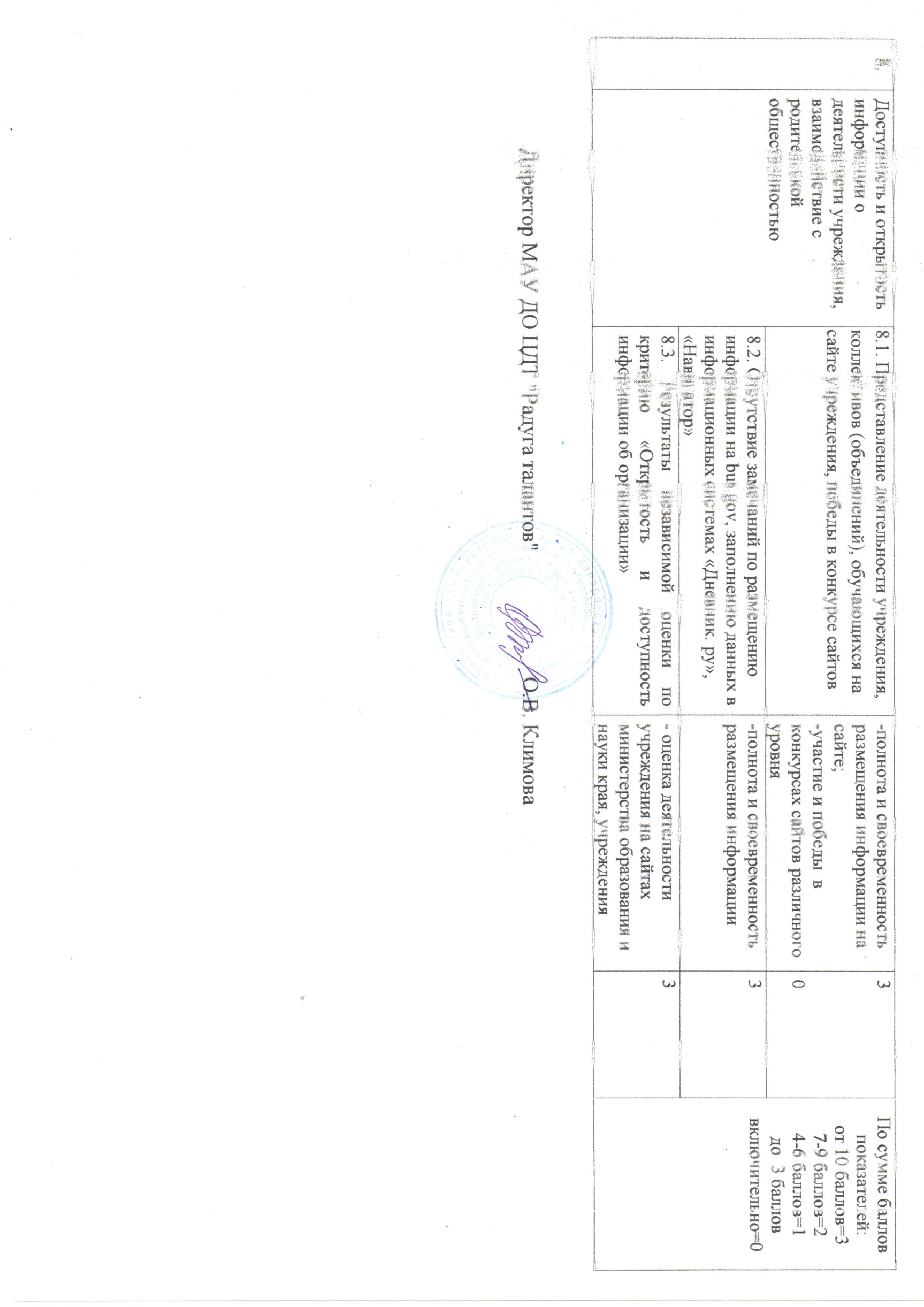 